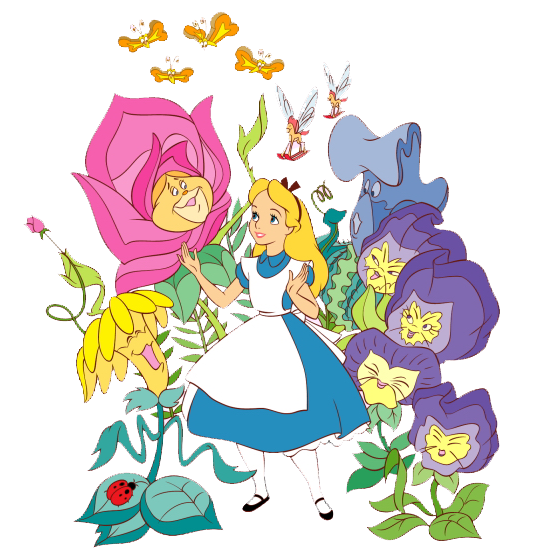 REGISTRATION FORMPlease mark your first, second and third choice of seminar.		ARTISTS				SUBJECT				___ Cherryl Meggs		Roses on a tray and modern ink work___ Paula White		Lighthouse scene on 10” X 13” tile___ Ann Zitterkopf		Violets, scrolls and enamel on box___ Susan Thumm		Pears and Bird on a tray COST OF SEMINAR				$ 280.00		$____________(Includes 3 days of class, lunch, Friday night Reception, porcelain piece and firing)SATURDAY NIGHT BANQUET			$   35.00		$____________Please indicate if you have any special dietary needs:FRIDAY NIGHT MADHATTERS RECEPTION,PAJAMA PARTY and Contest			$   15.00		$____________	If you attend 3-day seminar the reception is FREE							TOTAL DUE:	$____________Total Paid	$_____________________ 	Balance Due $____________________A nonrefundable deposit of $ 140.00 is required at time of registration and the balance is due by February 28, 2016.NAME:	_____________________________________________________________________Address:	_____________________________________________________________________		CITY:_______________________________STATE___________________ZIP___________Telephone 	________________________	Cell Phone	_______________________Email 		_____________________________________________________________Make Check Payable to:  OK WOCP, INC.Mail to:	Sharan AmendOKLAHOMA WORLD ORGANIZATION OF CHINA PAINTERS INC 4213 NW 146th TerraceOklahoma City, OK  73134Telephone #: 405-749-1966    		Cell #:  405-535-8066	Email:  cgamend@earthlink.net                 SEE NEXT PAGE FOR COLORED ARTCHERRYL MEGGS – 				ANN ZITTERKOPF – Roses on a tray and modern ink work 	Violets, scrolls and enamel on box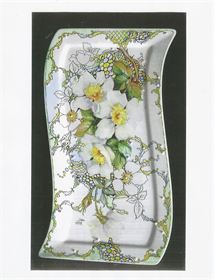 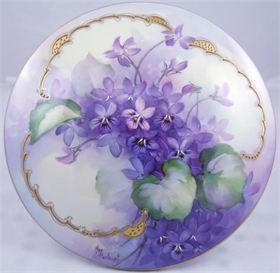 SUSAN THUMM – Pears and a Bird on a Tray (different tray than pictured) 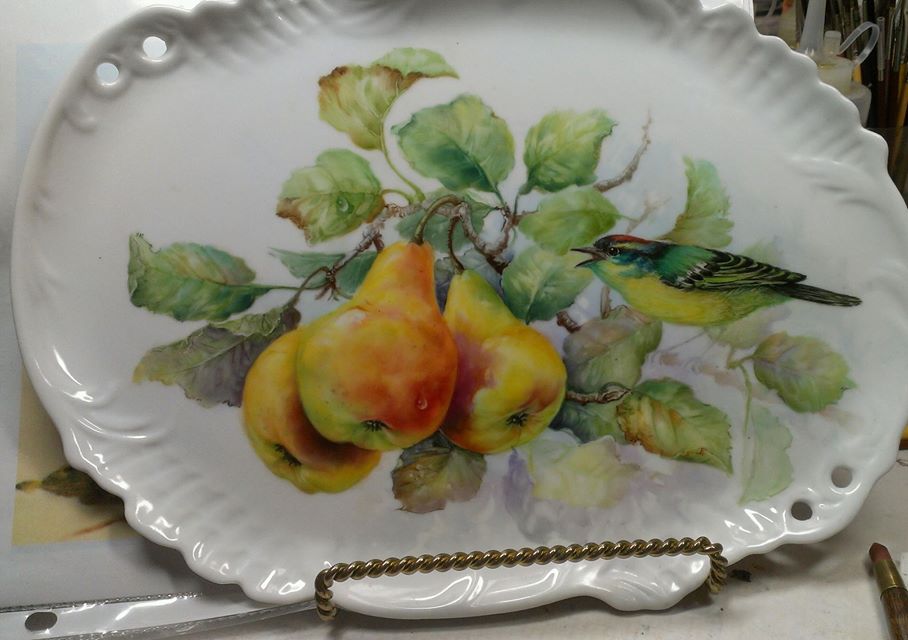 PAULA WHITE – Lighthouse scene on 10” X 13” tile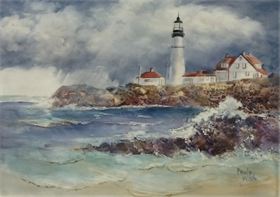 